KLASA; 400-02/23-01/62URBROJ: 514-10-06-13-01-01/01-23-01Zadar, 10. srpnja 2023. godineRKP: 3332Matični broj:	03159973OIB: 39019469578Grad: ZADARUlica: Zore dalmatinske 1 Razina: 11Razdjel: 109Šifra djelatnosti: 8423Šifra grada: 520Oznaka Razdoblja: 01.01. - 30.06.2023. godineZakonski predstavnik: Ante LučićB I LJ E Š K EUZ GODIŠNJE FINANCIJSKO IZVJEŠĆE 01.01. - 30. 06. 2023.UVOD:Osnovna djelatnost : IZVRŠAVANJE KAZNE ZATVORAZatvor u Zadru zasebna je ustrojbena jedinica i Ministarstva pravosuđa i uprave, Uprave za zatvorski sustav i probaciju, kazneno tijelo zatvorenog tipa u kojem se izvršavaju mjere istražnog zatvora i izdržavanje kazne zatvora, odnosno preostali  dio kazne do šest  mjeseci izrečene kazne, kao i kazna zatvora i supletorna kazna u prekršajnom postupku. Glavna svrha izvršavanja kazne zatvora jest, uz čovječno postupanje i poštovanje dostojanstva osobe koja se nalazi na izdržavaju kazne zatvora, njegovo osposobljavanje za život na slobodi u skladu sa Zakonom i društvenim pravilima.B I LJ E Š K EUZ IZVJEŠTAJ OPRIHODIMA I RASHODIMA, PRIMICIMA I IZDACIMA ZA RAZDOBLJE01.01.– 30.06.2023. GODINE6 – PRIHODI POSLOVANJA						940.850,65 eurOstvareni prihodi poslovanja tekuće godine na dan 30. lipnja 2023. godine veći su za 18,20 % od ostvarenog u istom izvještajnom razdoblju prethodne godine.652 – PRIHODI OD UPRAVNIH I ADMINISTRATIVNIH PRISTOJBI,           PRISTOJBI PO POSEBNIM PROPISIMA I NAKNADAOstali nespomenuti prihodi 6526 iznose 862,38 eur, ostvareni su naplatom sprovođenja zatvorenika o vlastitom trošku.661 – PRIHODI OD PRODAJE PROIZVODA I ROBE TE PRUŽENIH          USLUGA U iznosu od  4.202,51 eur kao:prihodi od rabata ostvarenog u zatvorskoj prodavaonici prodaje proizvoda  i robe u iznosu od 344,82 eurprihod od najma aparata za kavu, usluge pranja i glačanja rublja te kopiranja i izrade telefonskih kartica 3.857,69 eur.683 – OSTALI PRIHODIPrihod u iznosu 51,10 eur ostvaren je prodajom ee-otpada (staro željezo, jestiva ulja i masti),Prihod od rabata u iznosu od 344,82 eur je potrošen za kupnju uredskih sjedalica.6711 - PRIHODI IZ NADLEŽNOG PRORAČUNA ZA FINANCIRANJE RASHODA POSLOVANJAUkupno doznačena sredstva                                                                          935.734,63 euraOd toga 928.554,14 eura se odnosi za rashode poslovanja, a 7.180,45 eura se odnosi za nabavu nefinancijske imovine odnosno investicijsko ulaganje u zgradu.Doznačeni prihodi razlikuju se za 936,64 eura. Razlika se odnosi na isplatu naknada za priznate ozljede na radu. Rekapitulacija storno bolovanja do 42 dana razlikuje se od onog što je vidljivo na FINA COP-u. Što znači da fina nije stornirala u cijelosti iznos koji je plaćen sa konta 311116, već je samo  prebila iznos razlike koji je još trebalo platiti zaposleniku. 3 - RASHODI POSLOVANJA	                                                  	         920.388,27 eura311 – Rashodi za zaposlene u iznosu 741.310,51 eur veći su za 17.00% u odnosu na prethodno razdoblje što je rezultat povećanja osnovice za izračun plaće od 01. siječnja 2023. godine i 01. travnja 2023. godine, kao i uvećanja 0,05% za minuli rad u odnosu na prethodnu godinu.321 – Naknade troškova zaposlenim u ovom periodu iznose 37.358,23 eura što je za 5 % više u odnosu na za isto izvještajno razdoblje prethodne godine. Troškovi službenih putovanja povećali su se za 47%. Naročito se povećao broj preprata u Psihijatrijsku bolnicu Ugljan te preprate iz bolnice na rasprave u sud, a cijene prijevoza trajektom su se povećale. Ukupne naknade za putni trošak su se povećale zbog povećanja cijena pokaznih karata kao i visine naknade isplaćene po kilometru. Osim toga povećani su i troškovi stručnog usavršavanja zbog slanja novog djelatnika na usavršavanje iz područja zaštite na radu- andragogije.322 – Rashodi za materijal i energiju Rashodi na ovoj poziciji povećali su se za 8,8% zbog povećanja cijena. Povećani su rashodi za uredski materijal i materijal za čišćenje i higijenu veći su za 48,5 % u odnosu na prethodno razdoblje zbog povećanja cijena.Trošak za hranu i lijekove je povećan za  34,7% isključivo zbog povećanja cijena, a iz istog razloga su povećani i troškovi za materijal i dijelove za tekuće investicijsko održavanje za 27,8 % u odnosu na prethodno razdoblje. Troškovi za energiju su smanjeni za  24,50% u odnosu na prethodno razdoblje i to iz razloga što su sufinancirani troškovi električne energije sukladno Uredbi Vlade o otklanjanju poremećaja na domaćem tržištu energije.3225 – Sitni inventar Troškovi na poziciji sitnog inventara i auto guma je veći za 29,6 % u odnosu na prethodno razdoblje zbog kupnje auto guma i posteljine, ručnika i radne odjeće za osobe lišene slobode, a osim toga cijene na tržištu su povećane.323 - Rashodi usluge Rashodi za usluge su povećani za 24,4% u odnosu na isto razdoblje prethodne godine i to: 3232 – povećanje je za 23,7% na uslugama tekućeg i investicijskog održavanja zbog povećanja cijena usluga kao i broja potrebnih popravaka.  3236 i 3237 – intelektualne i zdravstvene usluge su povećane zbog povećanja cijena usluga primarne zdravstvene zaštite 329 – Ostali nespomenuti rashodi poslovanja povećani su za 14,7 %  u odnosu na isto izvještajno razdoblje prethodne godine. Razlog povećanja je povećanje naknade za rad osobama lišenim slobode i zaposlenima u praonici sukladno povećanju plaća državnim službenicima i namještenicima. 343 – FINANCIJSKI RASHODI Financijski rashod je samo naknada za vođenje računa koja je veća  za 17,6% u odnosu na prethodnu godinu zbog povećane cijene naknade. 42 – RASHODI ZA NABAVU NEFINANCIJSKE IMOVINERashodi za nabavu nefinancijske imovine iznose 2.769,10 eura, a odnose se na nabavu uredskih stolica i klima uređaja.451 – DODATNA ULAGANJA NA GRAĐEVINSKIM OBJEKTIMANa poziciji 451 dodatna ulaganja na građevinskim objektima utrošeno je 6.297,987 eura zbog uređenja ćelija za osobe lišene slobode. Naime, renovirani su sanitarni čvorovi u ćelijama i ugrađena PVC vrata na istima.– MANJAK PRIHODAPreneseni manjak prihoda iznosi 12.262,57 eura, a od toga se odnosi 9.943,00 eura na manjak od nefinancijske imovine dok je manjak redovnog poslovanja u iznosu od 2.319,12 eura.  Po Odluci o preraspodjeli prihoda sukladno  čl. 82. st. 2. Pravilnika o proračunskom računovodstvu i računskom planu (NN broj 124/14, 115/15, 87/16, 3/18,126/19 i 208/20) pokriven je manjak od nefinancijske imovine te je cjelokupni manjak prenesen na redovno poslovanje.Tijekom ovog izvještajnog razdoblja na redovnom poslovanju ostvaren je višak prihoda nad rashodima u iznosu  od 11.395,29 eura te preneseni manjak od 12.262,57 eura djelomično pokriven tj. umanjen u ovom razdoblju  i  iznosi 867,28 eura. Naime na redovnom poslovanju je ostvaren višak 1. 019,35  eura, dok  je manjak prihoda za nefinancijske imovine 1886,63 eura..B I LJ E Š K EUZ IZVJEŠTAJ O OBVEZAMA-  30.06.2023. GODINEstanje obveza na kraju izvještajnog razdoblja iznosi: 181.889,01 eur od čega se:na dospjele obveze odnosi 	0,00 eura, a na nedospjele obveze   	    	181.889,01 eur.Nedospjele obveze odnose se na:– STANJE OBVEZA NA 30.06.2023. GOD.Iznos 181.889,01 obuhvaća obveze:međusobne obveze proračunskih korisnika (naknade za bolovanja) …..= 35.364,33 eura, a odnose se na refundaciju bolovanja za zaposlene………………………………………………………………  =  143.775,68 euraza nabavu nefinancijske imovine   ……………………………………….. =      2.749,00 euraUKUPNO:	           181.889,01 eura                                                                                            UPRAVITELJ                                                                                               Ante Lučić                                                                    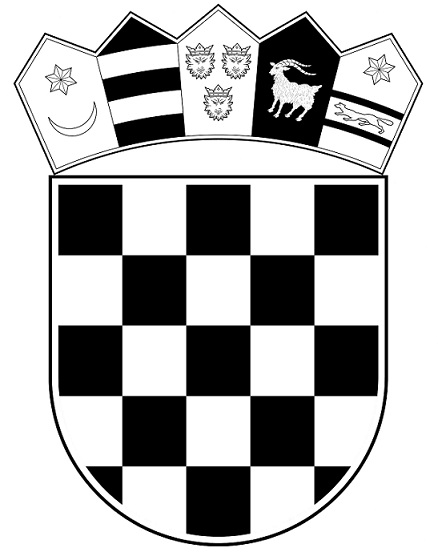 REPUBLIKA HRVATSKAMINISTARSTVO PRAVOSUĐA I UPRAVE      UPRAVA ZA ZATVORSKI SUSTAV                          I PROBACIJU                     ZATVOR U ZADRU